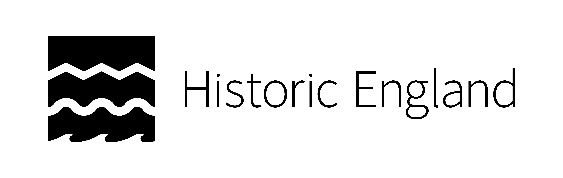 Tasks, Roles and Responsibilities Building name:Document editor:Date of this version:TaskResponsible person for delivery of taskOther persons involved in taskTimescaleNotesCompleted or on-going12345